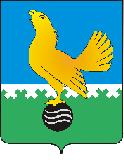 Ханты-Мансийский автономный округ-Юграмуниципальное образованиегородской округ город Пыть-Ях АДМИНИСТРАЦИЯ ГОРОДАтерриториальная комиссия по делам несовершеннолетних и защите их прав                                                                                                  www.pyadm.ru e-mail: adm@gov86.org                                                                                                                                                 e-mail: kdn@gov86org.ruг.   Пыть-Ях,  1 мкр.,  дом  № 5,  кв.  № 80                                                                           р/с 40101810900000010001 Ханты-Мансийский автономный округ-Югра                                                                            УФК по ХМАО-ЮгреТюменская      область     628380                                               МКУ Администрация г. Пыть-Яха, л\с 04873033440)тел.  факс  (3463)  46-62-92,   тел. 46-05-89,                                              РКЦ Ханты-Мансийск г. Ханты-Мансийск42-11-90,  46-05-92,  46-66-47                                                                                  ИНН 8612005313   БИК 047162000                                                                                                                    ОКАТМО 71885000 КПП 861201001                                                                                                                                    КБК 04011690040040000140ПОСТАНОВЛЕНИЕ23.03.2016	№ 125Зал заседаний территориальной комиссии по делам несовершеннолетних и защите их прав при администрации города Пыть-Яха по адресу: 1-5-80, в 14-00 часов (сведения об участниках заседания указаны в протоколе заседания территориальной комиссии).О мероприятиях, направленных на снижение численности выявляемых детей, оставшихся без попечения родителейВо исполнение рекомендаций заместителя губернатора Ханты-Мансийского автономного округа-Югры (АП-3373 от 15.02.2016) отделом опеки и попечительства администрации города Пыть-Яха была представлена информация о мероприятиях, направленных на снижение численности выявляемых детей, оставшихся без попечения родителей.В 2015 году на территории города Пыть-Яха было выявлено 8 детей, оставшихся без попечения родителей, что составило рост показателя на 2 человека (33%) в сравнении с 2014 годом.Из числа выявленных в 2015 году 8 детей:- один ребенок-сирота;- один ребенок приобрел статус в судебном порядке в результате отсутствия сведений о месте нахождения родителей;- двое детей, приобрели статус вследствие дачи согласия родителей на усыновление (были усыновлены); - двое детей возвращены в семьи родителей в результате проведенной индивидуальной профилактической работы;- двое детей приобрели статус, оставшихся без попечения родителей, в результате лишения (ограничения) родительских прав, т.к. положительных результатов по итогам проведения индивидуальной профилактической работы достигнуто не было (вследствие уклонения от выполнения родителями рекомендаций, получаемых в рамках индивидуальной программы реабилитации).В 2015 году было произведено отобрание 1 ребенка у родителей, поскольку был установлен факт нахождения ребенка в обстановке, представляющей угрозу жизни и здоровью малолетнего, при проведении мероприятий, предусмотренных индивидуальной программой реабилитации семьи. В 2014  году отобрание детей не производилось, что дало 100% рост показателя.Отрицательная динамика вышеуказанных показателей дает низкую оценку эффективности межведомственной работы органов и учреждений системы профилактики безнадзорности и правонарушений несовершеннолетних по предупреждению раннего семейного неблагополучия. При том, что в 2-х случаях проведение индивидуальной профилактической работы было невозможно по определению, в 4-х случаях такая работа была проведена (2 положительных результата и 2 отрицательных результата). Надлежащая индивидуальная профилактическая работа не была проведена с родителями, давшими согласие на усыновление своих детей.С целью снижения численности выявляемых детей, оставшихся без попечения родителей, специалистами отдела опеки и попечительства проводятся следующие мероприятия:- принимается участие в организации и проведении индивидуальной профилактической работы с несовершеннолетними и их семьями:- проводятся разъяснительные беседы с родителями (законными представителями) и детьми, направленные на профилактику безнадзорности несовершеннолетних;- принимается участие в межведомственных рейдовых мероприятиях в рамках службы «Экстренная детская помощь» и межведомственной профилактической операции «Подросток».Отстранение от исполнения обязанностей опекуна (попечителя), досрочное расторжение договора с приемными родителями в 2015 году не производилось.На основании изложенного, руководствуясь п. 13 ст. 15 Закона Ханты-Мансийского автономного округа-Югры от 12.10.2005 № 74-оз «О комиссиях по делам несовершеннолетних и защите их прав в Ханты-Мансийском автономном округе-Югре и наделении органов местного самоуправления отдельными государственными полномочиями по созданию и осуществлению деятельности комиссий по делам несовершеннолетних и защите их прав»,ТЕРРИТОРИАЛЬНАЯ КОМИССИЯ ПОСТАНОВИЛА:Информацию отдела опеки и попечительства администрации города Пыть-Яха о мероприятиях, направленных на снижение численности выявляемых детей, оставшихся без попечения родителей (исх. № 21-446 от 01.03.2016) принять к сведению.Начальнику отдела опеки и попечительства администрации города Пыть-Яха (О.Ю. Назарова):рекомендовать при выявлении детей-сирот и детей, оставшихся без попечения родителей, обеспечивать направление в территориальную комиссию в порядке, определенном постановлением Правительства ХМАО-Югры № 232-п от 02.09.2009, заключений о нарушении их прав и интересов (в случаях, если с ними ранее не была организована в установленном порядке индивидуальная профилактическая работа);представить в территориальную комиссию информацию о принятых мерах, направленных на снижение численности выявляемых детей, оставшихся без попечения родителей, в 2016 году в срок до 01.12.2016.Начальнику отдела по осуществлению деятельности территориальной комиссии по делам несовершеннолетних и защите их прав администрации города Пыть-Яха (А.А. Устинов):обеспечить размещение постановления территориальной комиссии на официальном сайте администрации города Пыть-Яха в срок до 10.04.2016.Председательствующий на заседании: председатель территориальной комиссии	В.П. Бойко